      Percussion     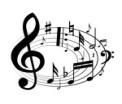 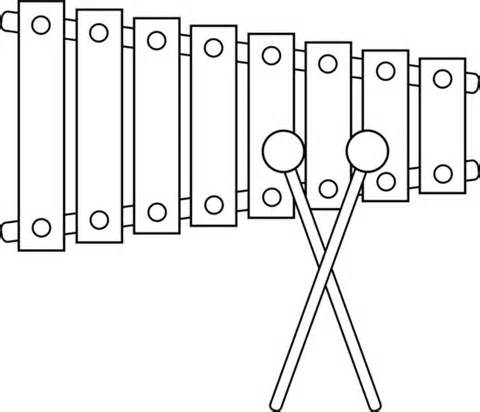 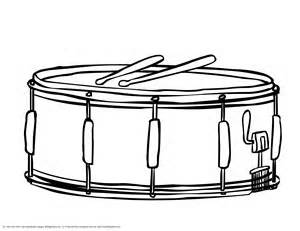 Method Book:Traditions of Excellence, Book #1, Percussion (Drum & Bells in one book)Instrument Needs:Name Tag on your instrument caseInstrument Kit Including Bells & Practice Pad or DrumMusser M24 MalletsVic Firth SD1 General SticksStick BagMetronome Folding Music Stand- at home practice only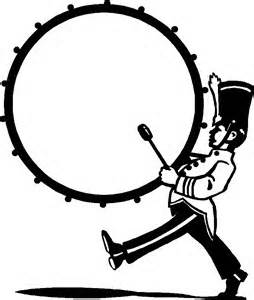 Please put your name on all instruments, method books, sticks, mallets, stick bags, metronomes, stands, and any other item brought to the band room.